У торговцев всего мира одна религия.Генрих ГейнеЕсть очень простой и верный способ узнать, кто выиграет переговоры: тот, кто дольше держит паузу.Роберт ХолмсНеудачно планировать — значит планировать неудачу.Бенджамин ФранклинЭтот достойный торговец вел себя настолько мудро и осмотрительно, что никто и не догадывался о том, как велики его долги.Джеффри ЧосерО человеке следует судить не по его ответам, а по его вопросам.ВольтерКАК ВЫБРАТЬ СТИЛЬ ПЕРЕГОВОРОВКаким бы ни был их прошлый опыт, люди предпочитают вести переговоры в определенном и неизменном стиле. В той или иной ситуации нам приходится иметь дело с людьми, которые ведут себя совершенно по-разному: активно и напористо, проявляют готовность к сотрудничеству, стараются преодолеть разногласия с помощью взаимных уступок или вообще избегают каких бы то ни было дискуссий. Участнику переговоров нужно знать, какой стиль на переговорах предпочитает он сам, а также — в каком стиле ведет переговоры другая сторона. Это позволяет хорошо подготовиться к переговорам, в том числе выбрать стиль, наиболее подходящий в данной ситуации. Каждый человек уникален, и поэтому, прежде чем вступать в дискуссии, необходимо определить, в каком стиле ведет переговоры другая сторона, и приспособиться к этому, чтобы переговоры оказались полезными для всех участников.СТИЛИ ВЕДЕНИЯ ПЕРЕГОВОРОВКаждый человек ведет переговоры в определенном стиле. Этот стиль зависит от того, какую культуру он представляет, от его профессиональных обязанностей, обстановки, в которой происходят дискуссии, а также от того, стремится ли онзаключить разовую сделку или хочет создать долговременные деловые отношения. Можно выделить пять стилей ведения переговоров. На эти стили влияют две основные силы: стремление создать отношения и стремление решить определенные задачи. В большинстве переговоров существует сочетание этих двух целей. Для определения сравнительного влияния двух этих сил принципиальное значение имеют связанные с культурой характеристики. В тех культурах, где для ведения бизнеса необходимо создавать и поддерживать хорошие отношения, переговоры чаще всего ведутся в мирном, дружественном и неторопливом стиле. В культурах, основанных на соперничестве, где значимым считается только конечный результат, стиль переговоров ориентирован на решение задач, и люди чаще прибегают к тактике соперничества и не склонны избегать конфликтов [1].Участников переговоров можно разделить на пять категорий: "перестраховщик", "мечтатель", "спорщик", "противник" и "решатель задач"."Перестраховщик""Перестраховщик" не любит ситуаций, где нужно принимать решения и идти на риск. На переговорах он пытается отложить принятие решений или, что более вероятно, ищет причины, для того чтобы вообще не вступать в переговоры. Другими словами, "перестраховщик" — это участник переговоров, которому не нравится в них участвовать, который избегает любых дискуссий или вообще отказывается от переговоров. Подобное происходит довольно редко, хотя в некоторых культурах, где нежелание вести переговоры указывает на отсутствие интереса, такие ситуации распространены. В другом случае, подобное поведение может означать, что к тому времени, когда стороны встретились, одна из них уже потеряла интерес к переговорам, потому что получила более заманчивое предложение от другой компании. В таком случае эта сторона начинает вести себя в стиле "перестраховщика". Если на переговорах с иностранными компаниями вы столкнулись с "перестраховщиком", вам в самом начале переговоров нужно решить, продолжать ли дискуссии, сделать перерыв или вести переговоры только с теми, кто уполномочен принимать решения."Мечтатель""Мечтатели" ведут переговоры с единственной целью — любой ценой сохранить хорошие отношения, даже если для этого им придется пойти на ненужные уступки и снизить собственные ожидания. Иногда, чтобы поддерживать хорошие отношения и атмосферу доброй воли, такие люди делают вид, что согласны с другой стороной, хотя на самом деле это не так. В традиционных культурах отношения играют в переговорах основную роль. В такой культуре, если между сторонами нет хороших личных отношений или заслуживающей доверия третьей стороны, которая бы представила их друг другу, переговоры вряд ли состоятся. В культуре, основанной на соперничестве, "мечтатели" находятся в невыгодном положении, поскольку здесь такое поведение часто считается признаком слабости. Например в культурах Азии необходимость "сохранить лицо" — неотъемлемая часть переговоров. Нежелание или неумение принять в расчет роль отношений и необходимость "сохранить лицо" может привести к тому, что на переговорах возникнут серьезные препятствия, или они просто сорвутся. Ради хороших отношений "мечтатель" готов поступиться осязаемыми результатами. Такой стиль часто может быть полезен в том случае, если вы хотите выйти на новые рынки. В такой ситуации можно вести себя подобным образом в надежде на то, что это позволит вам выйти на данный рынок. Но если вы идете на уступки и не получаете их в ответ, выгодного соглашения будет достичь довольно сложно."Спорщик""Спорщик" воспринимает переговоры как процесс обмена взаимными уступками. Он готов снизить свои ожидания, если это позволит ему получить от другой стороны некоторые уступки. В дискуссии преобладают попытки убедить другую сторону, скрыть часть информации и манипулировать другой стороной. "Спорщик" предпочитает не загадывать надолго и действовать быстро, добиваясь при этом взаимных уступок. Его подход довольно гибкий, и он постоянно ищет компромиссов. Но из-за этого "спорщику" редко удается достичь оптимальных результатов, он пренебрегает деталями и иногда не замечает долговременных преимуществ и потенциальных возможностей.В стремлении к быстрым решениям "спорщик" не умеет определить потребностей другой стороны, которые и лежат в основе переговоров. Он создает поверхностные отношения, и, чтобы в конце концов достичь соглашения, готов усугублять различия.Такой стиль больше подходит для заключения разовых сделок на внутреннем рынке. В международных переговорах, где для успешной реализации достигнутых соглашений исключительно важны долговременные отношения и доверие, такой стиль вряд ли можно признать эффективным и удовлетворяющим потребности обеих сторон."Противник""Противник" готов к конфликтам, спокойно воспринимает агрессивное поведение и действует грубыми и жестким методами. Ему нравится бороться за свои цели, даже если для этого приходится портить отношения с другой стороной. Его основная цель — удовлетворить собственные интересы. Чтобы выиграть, "противник" использует любые рычаги давления и эксплуатирует слабости другой стороны. В дискуссиях он может быть очень убедительным, постоянно стремится контролировать ситуацию и утаивает важную информацию. В целом такие ситуации приводят к соглашениям по типу "выиграть-проиграть", где основные выгоды получает "противник". Он добивается от другой стороны множества уступок, но сам на них почти не идет. Часто такая стратегия приводит к срыву переговоров, потому что более слабая сторона решает их прекратить. Как бы там ни было, отсутствие сделки лучше, чем невыгодная сделка.Участников переговоров, следующих тактике и стратегии "противника", можно найти везде, но чаще всего — в культурах, ориентированных на решение задач. В таких культурах считается, что достойный результат переговоров может быть только осязаемым. Мгновенная выгода важнее долговременных перспектив, и отношения часто считаются несущественными [2]. В результате соглашения, заключенные в подобной манере, оказываются непрочными, часто возникает необходимость в повторных переговорах, потому что более слабая сторона не в состоянии выполнить своих обязательств."Решатель задач""Решатель задач" ведет себя творчески и стремится найти решения, которые устраивают всех. Он уделяет время и внимание тому, чтобы выявить потребности другой стороны, которые и лежат в основе переговоров, и пытается определить, что нужно сделать, чтобы удовлетворить интересы обеих сторон. В поиске таких решений он принимает в расчет и отношения, и задачи, потому что для него одинаково важно и то, и другое. "Решатель задач" задает множество вопросов, открыто делится информацией и предлагает возможности и альтернативы. В процессе дискуссий он уделяет основное внимание общим потребностям и часто подводит итоги тому, что было согласовано на определенном этапе переговоров. Он стремится к долговременным целям, иногда за счет мгновенной выгоды.В ходе дискуссий "решатель задач" открыто обменивается информацией с другой стороной в атмосфере сотрудничества и конструктивности. Такой стиль переговоров требует больше времени для подготовки переговоров и основан на дискуссиях "лицом к лицу". Исследуя альтернативы и создавая множество возможностей выбора, "решатель задач" получает оптимальные результаты, при которых в выигрыше оказываются обе стороны, то есть создает ситуацию "выиграть-выиграть". Для международных переговоров такой стиль подходит более всего, потому что здесь осуществление долговременных соглашений прежде всего зависит от того, насколько они выгодны каждой из сторон.Преимущества и недостатки приведенных выше стилей переговоров обобщены в Приложении 3-1.КАКОЙ СТИЛЬ ВЕДЕНИЯ ПЕРЕГОВОРОВ ЛУЧШЕ ВСЕГО ВЫБРАТЬПРЕИМУЩЕСТВА И НЕДОСТАТКИ РАЗЛИЧНЫХ СТИЛЕЙ ВЕДЕНИЯ ПЕРЕГОВОРОВМАКСИМАЛЬНАЯ ВЗАИМНАЯ ВЫГОДА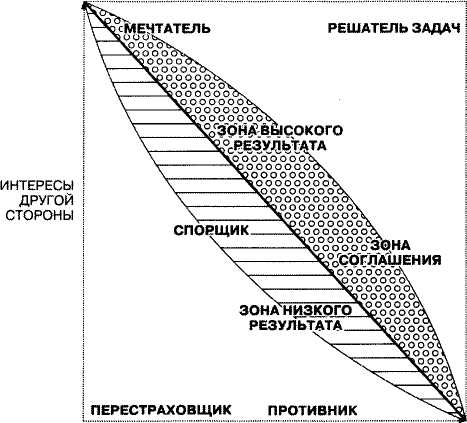 СВОИ ИНТЕРЕСЫПРИЛОЖЕНИЕ 3-5 ВИЗУАЛЬНОЕ ИЗОБРАЖЕНИЕ СТИЛЕЙ ВЕДЕНИЯ ПЕРЕГОВОРОВ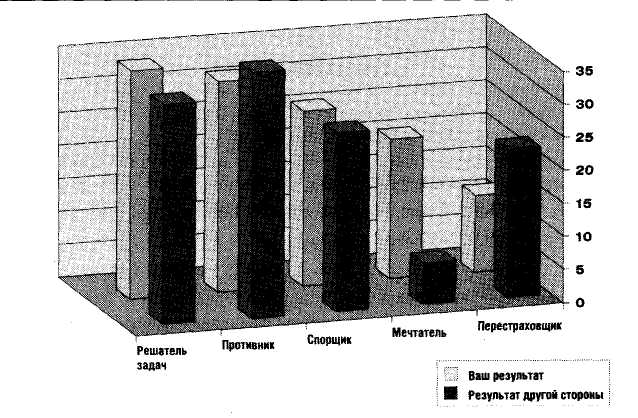 ОЦЕНКА СТИЛЯ ВЕДЕНИЯ ПЕРЕГОВОРОВОцените каждое утверждение по пятибалльной шкале от 1 ("категорически не согласен") до 5 ("совершенно согласен"), таким образом, чтобы эта оценка как можно более точно описывала ваше поведение на переговорах.Оценка(_)   Я не люблю вести переговоры.(_)   Я подталкиваю другую сторону в направлении моих собственных позиций и интересов.3.	(_)   Я стараюсь не обижать людей и не задевать их чувств.4.	(_)   Прежде чем пойти на уступки, я стараюсь понять, каковы реальные потребности другой стороны.(_)   На переговорах мне нравится выдвигать предложения и контрпредложения.(_)   Я не люблю принимать сложных решений.(_)   Еще до начала переговоров я знаю, каких результатов хочу добиться и что для этого нужно сделать.8.	(_)   В процессе переговоров я предпочитаю принимать решения быстро, чтобы ускорить ход дискуссий.9.	(_)   Я готов снизить свои ожидания ради сохранения отношений.(_)   Я поощряю другую сторону вместе искать наиболее приемлемое решение.(_)   Я избегаю сложных ситуаций.(_)   Я убеждаюсь в том, что имею власть над другой стороной и использую ее для собственной выгоды.(_)   Я люблю углублять различия, чтобы ускорить переговоры.(_)   В ходе переговоров я стараюсь, чтобы другая сторона чувствовала себя непринужденно и комфортно.(_)	Я с готовностью предоставляю другой стороне всю необходимую информацию.(_)	Я не вступаю в переговоры, если шансы одержать победу невелики.(_)	Для достижения своих целей я готов прибегнуть к угрозам.(_)	Чтобы ускорить переговоры, я с готовностью иду на компромисс.(_)   Я побуждаю другую сторону говорить о том, в чем состоят ее реальные потребности.20.	(_)   Для достижения наилучших результатов я готов исследовать новые и оригинальные подходы во взаимодействии с другой стороной.(_)   Я избегаю риска.(_)   Чтобы получить желаемое, я прошу больше, чем готов уступить сам.(_)   Я стремлюсь к тому, чтобы сделка была справедливой.(_)   Для меня личные отношения — жизненно важное условие конструктивных дискуссий.(_)	Я часто подвожу итоги того, что уже согласовано.(_)	Я не люблю иметь дело с людьми, с которыми сложно вести переговоры.(_)	Я стремлюсь заставить другую сторону сомневаться.(_)	Я считаю, что переговоры — это взаимные уступки.(_)	Я не люблю смущать людей и сбивать их с толку.(_)	В ходе переговоров я думаю о долговременной перспективе.(_)	Я не люблю втягиваться в конфликты.(_)	Сам я не раскрываю никакой информации, но при этом стараюсь выведать как можно больше у другой стороны.(_)   Чтобы завершить переговоры, я стремлюсь принять компромиссное решение.(_)   Я не люблю обсуждать несущественные детали.(_)   Мне нравится общаться с людьми.ИНТЕРПРЕТАЦИЯ РЕЗУЛЬТАТОВПримечание: У — утверждение Б — баллНапример, если утверждение № 17 вы оценили в 5 баллов, внесите число 5 в колонку "Противник" под числом 17.ПРЕИМУЩЕСТВАПРЕИМУЩЕСТВАНЕДОСТАТКИЛУЧШЕ ВСЕГО ПОДХОДИТ ДЛЯ СЛЕДУЮЩИХ ЦЕЛЕЙ"Перестраховщик"   • демонстрирует"Перестраховщик"   • демонстрирует• не способен• чтобы избежатьнезаинтересо-незаинтересо-приниматьнеудачных сделок;ванность;ванность;решения;• для исследования• прежде всего• прежде всего• не любит вестирынка, когдаоценивает рискоценивает рискпереговоры;переговоры не• его потребности• его потребности• не способен к нимочень важны;невеликиневеликиподготовиться;• чтобы избежать• не любитситуаций, гдеобщатьсяневозможнос людьми;выиграть• ведет себяпассивно"Мечтатель"               • стремиться"Мечтатель"               • стремиться• хочет всем• для поиска выходасоздатьсоздатьнравиться;на новые рынки;отношения;отношения;• легко идет на• для работы на• демонстрирует• демонстрируетуступки;рынках, где вышезаинтересован-заинтересован-• сохраняетвсего ценятсяность в других;ность в других;отношения дажеотношения• ценит дружбу• ценит дружбуценой потерь• слишком многоотдает"Спорщик"                 • быстро принимает"Спорщик"                 • быстро принимает• ориентирован на• для решения нерешения;решения;подход "выиг-слишком важных• любит заключать• любит заключатьрать—проиграть";вопросов;сделки;сделки;• готов принять• для принятия• готов пересмат-• готов пересмат-посредственныйнемедленныхривать своиривать своирезультат;решений;позициипозиции• его устраивают• для преодоления• с ним легко• с ним легкотолько немедлен-препятствий;иметь дело;иметь дело;ные результаты;• для повторных• открыт встречным• открыт встречным• не думает одискуссийпредложениямпредложениямдолговременнойперспективе;• легко уступает"Противник"• готов идти на риск;• думает о собственных интересах;• контролирует дискуссии;• убедителен и настойчив;• эффективно действует в условиях давления• не принимает в расчет другую сторону;• ориентирован преимущественно на кратковременную перспективу;• не готов менять свои позиции;• не умеет слушать;• часто провоцирует срыв переговоров• для быстрого принятия решений• для рынков, основанных на конкуренции и соперничестве;• для ситуаций, когда другая сторона действует в том же стиле• для быстрого принятия решений• для рынков, основанных на конкуренции и соперничестве;• для ситуаций, когда другая сторона действует в том же стиле"Решатель задач"• открыто делится информацией;• стремится к взаимовыгодным решениям:• ориентирован на "выиграть-выиграть";• стремится к сделкам типа "выиграть-выиграть";• создает возможности выбора;• хорошо умеет слушать;• задает много вопросов• медленно принимает решения;• демонстрирует недостаточно внимания к деталям;• иногда может быть нереалистичным;• действует медленно;• требует тщательной подготовки• для долговременных соглашений;• для постоянных деловых отношений, многократных сделок;• для сложных переговоров;• для важных соглашений• для долговременных соглашений;• для постоянных деловых отношений, многократных сделок;• для сложных переговоров;• для важных соглашенийЗаполнив опросник, подсчитайте результаты по следующей таблице:Заполнив опросник, подсчитайте результаты по следующей таблице:Заполнив опросник, подсчитайте результаты по следующей таблице:Заполнив опросник, подсчитайте результаты по следующей таблице:Заполнив опросник, подсчитайте результаты по следующей таблице:Заполнив опросник, подсчитайте результаты по следующей таблице:Заполнив опросник, подсчитайте результаты по следующей таблице:Заполнив опросник, подсчитайте результаты по следующей таблице:Заполнив опросник, подсчитайте результаты по следующей таблице:Заполнив опросник, подсчитайте результаты по следующей таблице:Заполнив опросник, подсчитайте результаты по следующей таблице:'Перестраховщик"УБ161116212631Итого'Мечтатель"УБ391419242935Итого'Спорщик"УБ581318232833Итого"Противник"УБ271217222732Итого"Решатель задач"УБ4101520253034Итого